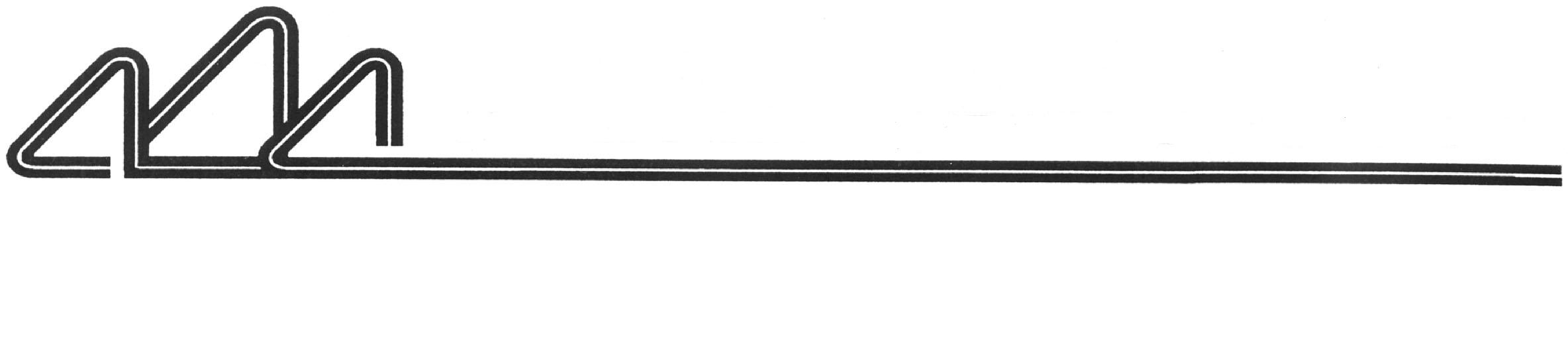 Решения совета директоров (наблюдательного совета)Дата раскрытия:  01.06.2021
Акционерное общество "Псковский завод аппаратуры дальней связи"
1. Общие сведения
1.1. Полное фирменное наименование эмитента (для некоммерческой организации наименование): Акционерное общество "Псковский завод аппаратуры дальней связи"
1.2. Сокращенное фирменное наименование эмитента: АО "Псковский завод АДС"
1.3. Место нахождения эмитента: г. Псков
1.4. ОГРН эмитента: 1026000956321
1.5. ИНН эмитента: 6027014643
1.6. Уникальный код эмитента, присвоенный регистрирующим органом: 01265-D
1.7. Адрес страницы в сети Интернет, используемой эмитентом для раскрытия информации: https://e-disclosure.azipi.ru/organization/1570700/
1.8 Дата наступления события (существенного факта), о котором составлено сообщение (если применимо): 31.05.2021

2.Содержание сообщения.
2.1. Кворум заседания совета директоров (наблюдательного совета) эмитента и результаты голосования по вопросам о принятии решений, предусмотренных пунктом 15.1 Положения о раскрытии:
В заседании приняли участие (представлены опросные листы) следующие члены Совета директоров:
1. Малыгина О.А.
2. Кривошеин Е.Н.
3. Музалевский В.Е.
4. Семёнов В. Г.
5. Попов Н.Л.
6. Затешилов Н.Г.
Общее количество членов Совета директоров Общества: 7 (семь) человек.
Кворум для проведения заседания Совета директоров имеется. Совет директоров правомочен принимать решения по всем вопросам повестки дня.

По всем вопросам повестки дня голосовали следующим образом:
Результаты голосования:
№ 
п/п Член Совета директоров Варианты голосования
"за" "против" "воздержался"
1 Малыгина О.А. V - -
2 Кривошеин Е.Н. V - -
3 Музалевский В.Е. V - -
4 Семёнов В.Г. V - -
5 Попов Н.Л. V - -
6 Затешилов Н.Г. V - -
ИТОГО: 6 - -

2.2 Содержание решений, предусмотренных пунктом 15.1 Положения о раскрытии, принятых советом директоров (наблюдательным советом) эмитента:

Решение, принятое по 1 вопросу повестки дня:
"Избрать председательствующим на заседании Совета директоров Общества члена Совета директоров Малыгину Ольгу Александровну".

Решение, принятое по 2 вопросу повестки дня:
"Предварительно утвердить годовой отчет АО "Псковский завод АДС" за 2020 год"

Решение, принятое по 3 вопросу повестки дня:
"Предварительно утвердить годовую бухгалтерскую (финансовую) отчетность АО "Псковский завод АДС" за 2020 год".

Решение, принятое по 4 вопросу повестки дня:
"Рекомендовать годовому общему собранию акционеров прибыль 
АО "Псковский завод АДС" по результатам деятельности за 2020 год не распределять".

Решение, принятое по 5 вопросу повестки дня:
"Рекомендовать годовому общему собранию акционеров АО "Псковский завод АДС" дивиденды по результатам 2020 года не выплачивать".

Решение, принятое по 6 вопросу повестки дня:
"Созвать годовое общее собрание акционеров Общества в форме заочного голосования (далее –общее собрание акционеров):
- определить дату проведения годового общего собрания акционеров Общества (дату окончания приема заполненных бюллетеней для голосования): 29 июня 2021 года. 
- утвердить (определить) дату определения (фиксации) лиц, имеющих право на участие в годовом общем собрании акционеров: 07 июня 2021 года.
Утвердить форму и текст сообщения о проведении годового общего собрания акционеров Общества в соответствии с приложением к настоящему протоколу;
Определить порядок сообщения акционерам о проведении общего собрания акционеров: 
- сообщение о проведении годового общего собрания акционеров должно быть направлено каждому лицу, указанному в списке лиц, имеющих право на участие в общем собрании акционеров, заказным письмом или вручено каждому из указанных лиц под роспись не позднее срока, установленного законодательством.
Определить перечень информации (материалов), предоставляемой акционерам при подготовке к проведению общего собрания акционеров и порядок ее предоставления: 
годовой отчет Общества за 2020 год;
годовая бухгалтерская (финансовая) отчетность Общества за 2020 год, аудиторское заключение, бухгалтерский баланс Общества;
копия протокола конкурсной комиссии Общества по отбору кандидатуры аудитора для проведения обязательного ежегодного аудита Общества за 2021 год;
копия решения Совета директоров Общества о созыве годового Общего собрания акционеров Общества;
сообщение о проведении годового общего собрания акционеров Общества и проект бюллетеня для голосования по вопросам повестки дня годового общего собрания акционеров Общества;
сведения о кандидатах в Совет директоров Общества, Ревизионную комиссию Общества (в случае их представления);
проект изменений, вносимых в Устав Общества: 
иные материалы, связанные проведением годового общего собрания акционеров Общества.
Указанная информация (материалы) лицам, имеющим право на участие в годовом общем собрании акционеров, при подготовке к его проведению предоставляются ежедневно в рабочие дни в период с 08 июня 2021 года по 29 июня 2021 года (включительно) с 10 часов 00 минут до 16 часов 30 минут (местное время) по следующему адресу: 180004 г. Псков, ул. Гагарина, 4.
Утвердить форму и текст бюллетеня для голосования на годовом общем собрании акционеров в соответствии с приложением к настоящему протоколу.
- определить, что бюллетени для голосования должны быть направлены заказным письмом (вручены под роспись) лицам, имеющим право на участие в общем собрании акционеров, не позднее 09 июня 2021 года.
- определить почтовый адрес, по которому могут направляться заполненные бюллетени для голосования: 180004 г. Псков, ул. Гагарина, 4.
- определить дату и время окончания приема заполненных бюллетеней для голосования (дата проведения общего собрания акционеров): 29 июня 2021 года не позднее 16 часов 30 минут (время местное);
В соответствии с п. 1 ст. 56 Федерального закона "Об акционерных обществах" и п.п. 4.4 Положения Банка России от 16.11.2018 № 660-П "Об общих собраниях акционеров" уполномочить на выполнение (осуществление) функций счетной комиссии на общем собрании акционеров регистратора Общества – Акционерное общество "РТ-Регистратор" (АО "РТ-Регистратор").
Определить, что функции Председательствующего на годовом общем собрании акционеров Общества осуществляет Председатель Совета директоров Общества. В случае отсутствия Председателя Совета директоров Общества функции Председательствующего на общем собрании акционеров осуществляет Генеральный директор или один из членов Совета директоров Общества.
Избрать секретарем годового общего собрания акционеров Общества Горохову Светлану Олеговну – Секретаря Совета директоров Общества".

Решение, принятое по 7 вопросу повестки дня:
"Включить следующих кандидатов в список кандидатур для голосования по выборам в Совет директоров Общества на годовом общем собрании акционеров в 2021 году, предложенных Советом директоров АО "Псковский завод АДС", а именно:
1. Зорькин Сергей Иванович;
2. Семенов Юрий Владимирович.

Решение, принятое по 8 вопросу повестки дня:
"Утвердить следующую повестку дня годового общего собрания акционеров АО "Псковский завод АДС":
1. Утверждение годового отчета Общества.
2. Утверждение годовой бухгалтерской (финансовой) отчетности Общества.
3. Распределение прибыли (убытков) Общества по результатам деятельности за 2020 год.
4. О размере, сроках и форме выплаты дивидендов по результатам деятельности за 2020 год. 
5. Избрание членов Совета директоров Общества.
6. Определение количественного состава Ревизионной комиссии Общества.
7. Избрание членов ревизионной комиссии Общества.
8. Утверждение аудитора Общества.
9. Внесение изменений и дополнений в Устав Общества.
10. О прекращении полномочий генерального директора Общества.
11. Избрание генерального директора Общества".

2.3 Дата проведения заседания совета директоров (наблюдательного совета) эмитента, на котором приняты соответствующие решения: 27.05.2021 г.
2.4. Дата составления и номер протокола заседания совета директоров (наблюдательного совета) эмитента, на котором приняты соответствующие решения: 31.05.2021 г., ПРОТОКОЛ № 11 заседания Совета директоров акционерного общества "Псковский завод аппаратуры дальней связи".
2.5. В случае если повестка дня заседания совета директоров (наблюдательного совета) эмитента содержит вопросы, связанные с осуществлением прав по определенным ценным бумагам эмитента, указываются идентификационные признаки таких ценных бумаг:
акции обыкновенные именные бездокументарные.
Гос. рег. номер выпуска ценных бумаг: 57-1-П-231
Дата государственной регистрации выпуска: 29.06.1994 г.

3. Подпись
3.1. Генеральный директор___________Семенов Владимир Георгиевич
3.2. Дата:01.06.2021